Publicado en París el 24/11/2021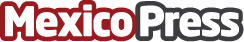 Valeo hace de la movilidad autónoma una realidad con la tercera generación de LiDARValeo, líder mundial en tecnología para vehículos autónomos, ha presentado su tercera generación de escáneres LiDAR, listos para hacer su debut en el mercado en 2024. La compañía fue el primero y, hasta la fecha, el único en producir un escáner LiDAR a escala industrial. Ya ha producido más de 150,000 unidades y el 99% de los automóviles equipados con un escáner LiDAR en todo el mundo está equipado con uno de Valeo. Se espera que el mercado LiDAR represente más de US$50 mil millones  para 2030Datos de contacto:Daniel McCosh5519497302Nota de prensa publicada en: https://www.mexicopress.com.mx/valeo-hace-de-la-movilidad-autonoma-una Categorías: Finanzas Inteligencia Artificial y Robótica Automovilismo E-Commerce Industria Automotriz Otras Industrias http://www.mexicopress.com.mx